Mentee Registration Form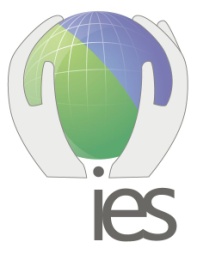 Please mark the Mentee Declaration, Data Protection Agreement, and Confidentiality Agreement to show that you have read and understood them.  Mentee DeclarationI will take responsibility for arranging the meetings/initiating telephone/email contact.I will inform my mentor immediately should I need to cancel a meeting. I understand that the onus for re-arranging a cancelled meeting rests with me.I will respond in a timely manner to all correspondence and telephone calls regarding the scheme.I will inform the IES Project Office immediately about any difficulties encountered e.g. breakdown of communications with the mentor.I understand that the IES is not liable for the advice or actions of participants in the mentoring scheme.  Any advice given is the personal opinion of the Mentor and do not represent the views and policies of the IES. I declare that all the information contained within this form is true and accurate.I understand that if I do not adhere to the above conditions, I may be withdrawn from the scheme.I understand that if I do not make contact with or respond to correspondence from my mentor or the IES project office within a period of over 2 weeks without previously informing the IES project office as to the reasons for my absence, I will be withdrawn from the scheme.   Data ProtectionI understand that the information contained in this form will be processed in accordance with existing data protection legislation. I also understand that my details will be stored electronically and may be sent to potential Mentors in order to provide this service. I have read the IES’s Privacy Statement and agree to my details being used for the purpose of administering activities for this Mentoring Scheme.   Confidentiality AgreementAll information shared between Mentors and Mentees will be considered Confidential Information, unless the subject of that information clearly states otherwise. This information may be personal or business.You will not disclose any of this Confidential Information to anyone.You agree to abide by the terms of the IES Data Protection PolicyFirst Names:Surname:Telephone number for mentor contactEmail address for mentor contactPreferred occupationPreferred occupationPreferred occupationPreferred occupationPreferred occupationLevel of entry 1. Graduate/trainee 4. Project/middle manager 2. Technician 3. Assistant/Junior ManagerSector Consultancy Industry Academia Public & Civil NGO/Charity No preference Other (please specify)
     Field Air Quality Management Auditing/Env. Management Built Environment/ Planning Chemistry Conservation/Ecology Contaminated Land Education & Training/Research Enforcement/Monitoring/ Law Health & Safety Hydrology/Water Quality Impact/Risk Assessment Policy/Strategy Sustainability Tourism Transport Waste Management Other (please specify)Mentoring ReasonsMentoring ReasonsMentoring ReasonsMentoring ReasonsMentoring ReasonsMentoring ReasonsMentoring ReasonsMentoring ReasonsRank these statements in the order that best explains your reasons for seeking a mentor ( ‘1’ for most important, ‘2’ for next etc)1234567Furthering my career/realising my full potentialGaining specific skillsBuilding professional relationships/NetworkingGuidance on how to enter a particular field/sector of environmental scienceAdvice on the recruitment process (applications and interview skills)Enhanced awareness of job roles ‘day to day’Other (please specify)      What are you hoping to achieve from having a mentor?What are you hoping to achieve from having a mentor?What are you hoping to achieve from having a mentor?What are you hoping to achieve from having a mentor?What are you hoping to achieve from having a mentor?What are you hoping to achieve from having a mentor?What are you hoping to achieve from having a mentor?What are you hoping to achieve from having a mentor?PreferencesPreferencesPreferencesPreferencesApproximately what length of time do you expect the mentoring partnership to last?  0-3 months 3-6 months More than 6 monthsPlease indicate if you would prefer to be matched with a mentor of the same gender.  Yes No preference No preferenceOther information you would like us to consider during the matching process e.g. returning from maternity leave, career changeIn a few lines please describe the profession/career you are hoping to get into.Date: DD/MM/YYYY(Signature of Applicant) - e-signatures are sufficientPlease send your completed form to:Institution of Environmental Sciences, 3rd Floor, 140 London Wall, London, EC2Y 5DNor print, sign, scan and email to info@the-ies.org. 